Postgraduate Certificate in Leadership and Learning: Core ProcessesBackground	This is an exciting, substantially funded opportunity to study on a programme, which has been designed in partnership between University of Edinburgh and its Local Authority partners. The PG Cert in Leadership and Learning: Core Processes is at Master’s Level (SCQF Level 11). On successful completion of this programme, you will be awarded a Postgraduate Certificate worth 60 Masters credits. The PG Cert in Leadership and Learning: Core Processes is designed to support teacher professional learning in relation to all four GTCS Professional Standards. This particular instance of the certificate courses would be highly appropriate to those who are working towards or within the Standard for Career Long Professional Learning (GTCS, 2021, 1.3):The Standard for Career-Long Professional Learning builds on the Standards for Registration to provide an aspirational and development framework for teachers to progress and enrich their professional knowledge and understanding, skills and abilities. It supports teachers to continue to develop as accomplished, reflective and enquiring professionals who are able to engage with the complexities of teaching and learning, the changing contemporary world of their learners, and the world beyond the profession and its institutions, in order to enhance the learning experiences for all learners. This Professional Standard is designed to help teachers identify, plan and develop their own professional learning needs and ensure continuing development of professional practice as they progress through their careers. AudienceAll fully registered teachers. This opportunity to achieve 60 Master’s Level (SCQF Level 11) credits may be particularly attractive to fully registered teachers, who have already gained Master’s credits from PGDE study and who wish now to complete further Master’s study. Please note that normally individuals will have been qualified for two years, including their probationary year, before commencing this course.Aims	This instance of the programme aims to:offer an enhanced professional development opportunity with tailored support for teachers in relation to the Standard for Career-Long Professional Learning;develop participants’ confidence with key processes and practices relating to practitioner enquiry and teacher leadership;encourage participants to engage with critical reflection on practice with the purpose of improving outcomes for young people/learners;encourage participants to engage in collaborative practices with the purpose of improving outcomes for young people/learners.This year, there will be a focus on understanding enquiry processes to support curriculum development.Course 1 - Self Study EnquiryThe focus for this course is on the teacher/leader, and his/her conceptions of, and practices in, learning and teaching/leadership for learning. As both process and product of participation in the course, participants will design and conduct a self-study enquiry. The course is structured to enable participants to gain and articulate a considered account of their own learning processes, practices and trajectories. Participants will be supported to examine their own values, beliefs, understandings and practices and to consider the ways in which these may be influenced by personal, professional and political factors. Situated within participants’ own practice, the purposes, principles, processes and practices of systematic self-study enquiry will be considered and explored. Indicative dates for Course 1 are September 2022 to December 2022. Course 2 – Practitioner EnquiryThis course is designed to support and encourage the development of a critical understanding of approaches to teaching and learning, pedagogy and practice or leadership for learning. Participants will be supported to develop the necessary skills, knowledge and understanding to enable them to conduct meaningful practitioner enquiry. The course will develop skills of rigorous and critical self-evaluation, reflection and enquiry including how to investigate and evidence impact on learners and professional practice.Indicative dates for Course 2 are January 2023 to September 2023. Course 3 – Developing as a LeaderThis course will support and encourage the development of critical understandings of the notion of collaborative professionalism and what it might mean to adopt a collaborative approach to the leadership of and for learning. In doing this you will consider the nature of teacher leadership, leadership principles and practices. It will also develop participants’ ability to critically reflect on theory, policy and professional experience. Participants will be supported to develop awareness of their leadership potential and confidence as a teacher leader. It will support and encourage the development and deployment of processes and practices for engaging in collaborative leadership of and for learning. Indicative dates for Course 3 are October 2023 to April 2024. General Info: All taught sessions will be held at Moray House School of Education and Sport University of Edinburgh during twilight sessions and/or Saturday sessions.Participants will draw from and critically reflect on their experience. High quality professional dialogue and critically informed reflection form key features of this programme. The session inputs also provide comprehensive support to enable participants to engage at Masters level. As a follow-up to each taught session, participants will undertake short structured activities related to their learning and work in school. Those activities involve, for example:critical engagement with the literature through guided reading activitiesdata gathering in own work context  reflecting deeply on own practicesharing thinking and practice with and acting as critical friend to others on the courseParticipants will be expected to actively engage in network groups, designed to support them with successful completion and sharing of the structured activities.For enquiries please contact: … Tel: …                            Email: …CostEach participant will contribute £650 towards the programme fees. The Scottish Government will meet the majority of the fees through teacher education partnership development grants.Please note:As a condition of receiving programme funding, participants are required to attend all taught sessions and undertake all formative and summative assessment tasks for each of course. Participants are required to have the full endorsement of a member of the school’s SLT, who is supportive of the programme’s intentions. Prospective applicants need to ensure that they have met with that member of the SLT before applying					Places:   Approx. 16 places will be available across the six Partnership Local Authorities					To apply:	Please complete the attached application form and return it to xxx by 9th Feb 2022 to …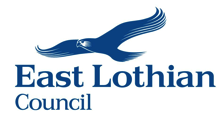 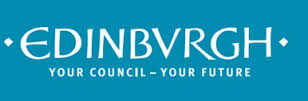 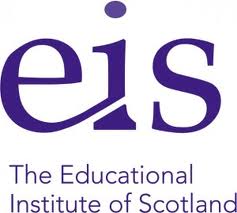 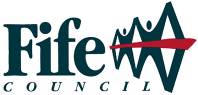 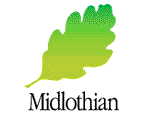 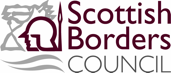 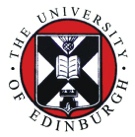 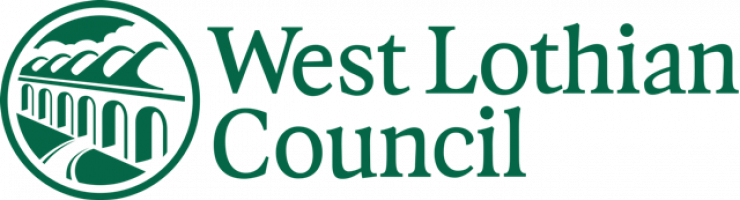 